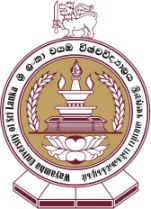 WAYAMBA UNIVERSITY OF SRI LANKAAPPLICATION FOR ADMISSIONMaster of Philosophy (M.Phil.) and Doctor of Philosophy (Ph.D.)Degree ProgramName in Full : Dr./ Mr./ Mrs./ Miss :Name with initials:Address:Contact Number: National Identity Card No:  Date of Birth:Material Status:	Email Address:Academic Qualifications (Attach photocopies of certificates):Professional Qualifications/Training (Attach Photocopies of Certificates):Work Experience (Most Recent Job First)	:Briefly describe your current employment and work responsibilities…………………………………………………………………………………………………………………………………………………………………………………………………………………………………………………………………………………………………………………………………………………………………………………………………………………………………………………………………………………………………………………………………………………………………………………………………………………………………………………………………………………………………………………………………………………………………………………………………………………………………………………………………………………………………………………………………………………………………………………………………………………………English Language Proficiency:Fees & Mode of Payment: Please attached a ‘Detailed Budget’ to your Research Proposal14.1: Title of the Proposed Study:(Please Annex 2 Copies of Research Proposal)	14.2: Enrolment Status: 	14.3: Place/s where research work is to be carried out:	………………………………………………………………………………………………	………………………………………………………………………………………………	………………………………………………………………………………………………	………………………………………………………………………………………………14.4: Proposed Supervisor/s [Attach the Declaration Letter/s from the Supervisor/s and their CV’s) (Please attached the same information separately for the 3rd Supervisor and more) Declaration by ApplicantI certify that information provided above are true and correct.  I understand that misrepresentation in application will cause rejection of application or revoking of acceptance for admission.  I am also aware that incomplete applications will be rejected.  In the event of my application being accepted for registration for the postgraduate course of study, I hereby agree to abide by such By-Laws, Regulations and Rules of the University as are applicable to me.CHECK LISTBefore sending this application, please check that you have attached the following documents:PAYMENTS:Please be made either at	Shroff Counter of the Wayamba University of Sri Lanka ORBank of Ceylon (A/C No.0001473508) of at any branch of the BankPlease refer Ledger Code: 135069 in all your payments/receiptsThe receipt or the bank slip should be attached to the application form.SUBMISSION OF APPLICATION:Please post the completed application along with other documents under registered cover to reach:The Registrar,Wayamba University of Sri Lanka, KuliyapitiyaDegree Sought:          M.Phil.               	      Ph.D.Faculty: 		_______________________________________________________			Department: 		_______________________________________________________Residential AddressOfficial AddressTele (Res)MobileTele (Office)MobileDayMonthYearSingleMarriedUniversityUniversityPeriodSpecializationDegree & ClassEffective DateInstitutionInstitutionPeriodField of Study / TrainingOrganizationOrganizationPeriod of Service (DD/MM/YY)Period of Service (DD/MM/YY)Nature of WorkPositionHeldOrganizationOrganizationFromToNature of WorkPositionHeldExcellentGoodAverageItemAmount (Rs.)Mode of PaymentCourse FeeResearch ExpensesFull Time                 Part Time1st Supervisor2nd Supervisor(Name, Title & Address)Email AddressTelephoneTelephoneOfficial FrankDate:Signature 	Recommendation of the employer (for employees of government organizations): 	Recommendation of the employer (for employees of government organizations): 	Recommendation of the employer (for employees of government organizations):Name:SignatureDesignation:SignatureAddress:(Official Stamp)For FHDC Official Use OnlyThe application Accepted / Rejected by the Faculty Higher Degrees Committee, Faculty of ………………………………………………………….. On ……. /……. /………….Any Comments:Date: ……. /………/…………				……………….……………………									Chairman - FHDCCompleted Application Form with Signature Complete Curriculum Vitae (CV) of the Applicant Certified Copy of the Birth CertificateCertified Copies of Educational Certificates Certified Copies of Certificates of Professional QualificationsAcademic Transcripts (Should Directly be Sent to the Registrar, WUSL)Two (02) Copies of Research Proposal Signed by Proposed SupervisorsDeclaration by Proposed Supervisor/s + CVs of SupervisorsDeclaration by the Employer (If Applicable)Two (02) Referee ReportsProposed Budget + Proof of Evidence of Funding / Financial SupportThree (03) Copies of Passport size Color PhotographsReceipts of Relevant Payments, including the Application Lodging Fee